Программа производственного контроля организации питанияв МБОУ СОШ №5 г.Беслана на 2020 -2021 учебный годЦель:Создание условий, способствующих укреплению здоровья, формированию навыков правильного питания, поиск новых форм обслуживания обучающихся.Основные задачи:Создание благоприятных условий для организации рационального питания обучающихся; Укрепление и модернизация материальной базы помещений пищеблока техникума.Повышение культуры питания.Обеспечение санитарно-гигиенической безопасности питания.Проведение систематической разъяснительной работы среди родителей (законных представителей) и обучающихся о необходимости горячего питания.Выполнение  правил  и нормативов  Сан ПиН 2.4.2.2821 – 10Организация  питьевого  режима.Взаимодействие  семьи  и  школы  в решении  вопросов питания.Витаминизация  готовых  блюд.Характеристика условий размещения объекта питания Контролируется: Микробиологические показатели качества и безопасности продуктов, готовых блюд, воды; Полнота и правильность ведения и оформления соответственной документации на пищеблоке; Качество мытья посуды; Условия и сроки хранения продуктов; Исправность холодильного и технологического оборудования; Контроль личной гигиены и своевременное прохождение необходимых осмотров; Дезинфицирующие мероприятия;Санитарное состояние столовой.План производственного контроля организации питанияЛабораторный контроль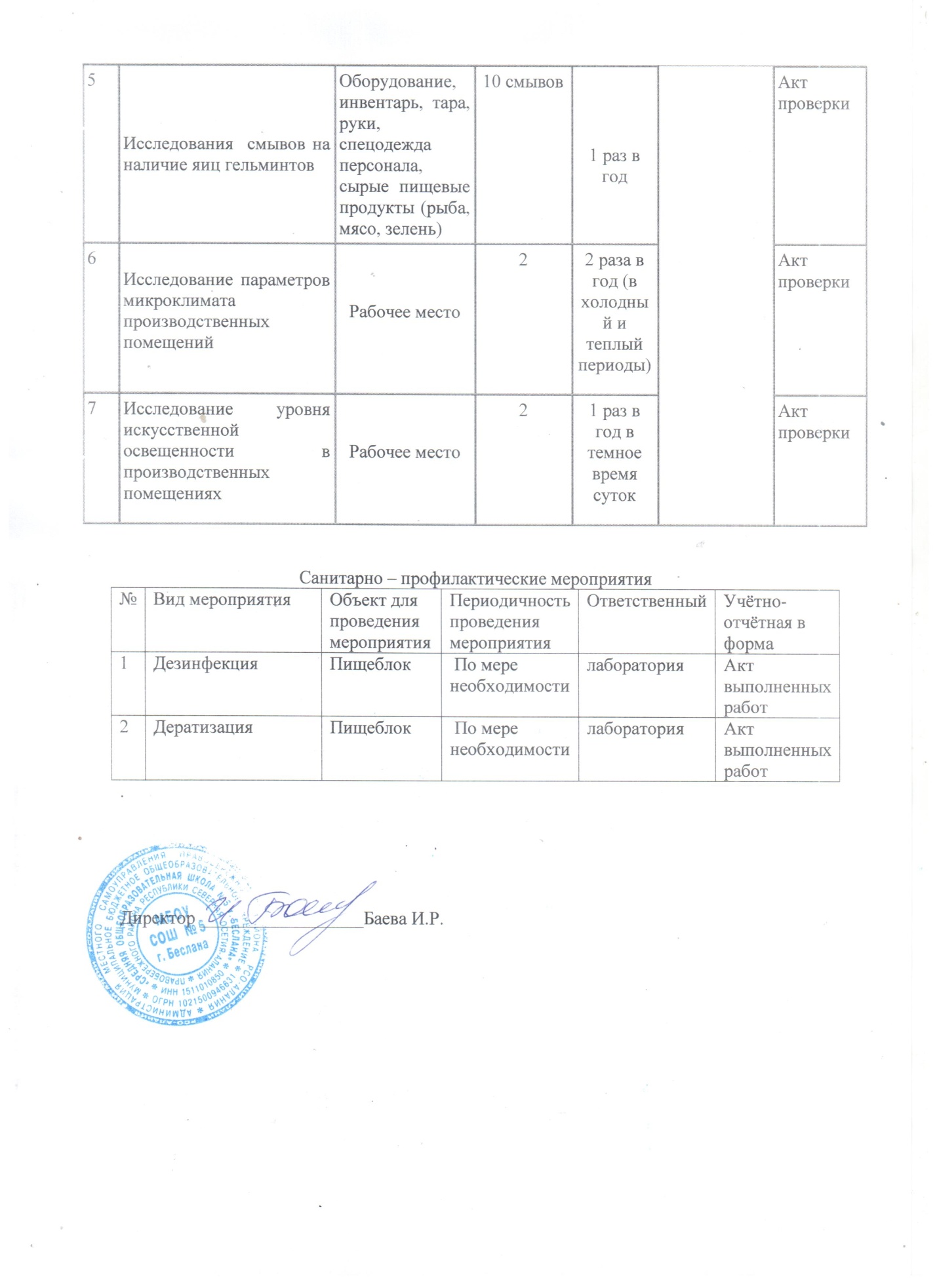 Название объектаСтоловая Адрес 363025, г.Беслан,ул.Бр.Ногаевых,48ФИО директораБаева Ирина РуслановнаБракеражная комиссия (приказ, состав)ПриложениеРазмещение объектаСтоловая размещена в  здании школыХолодное водоснабжение ЦентрализованноеГорячее водоснабжениеУстановлен 1 водонагреватель (проточный)Отопление Централизованное, газовое, от своей котельнойВентиляцияВытяжнаяОсвещение КомбинированноеНабор производственных и вспомогательных помещенийПищеблок, обеденный зал на 108 мест, продуктовый склад, моечнаяДоставка продуктовАвтотранспорт поставщика (санитарный паспорт имеется)№Вид исследованийОбъект исследования (обследования)ПериодичностьОтветственныйУчетно-отчетная форма1Соблюдение санитарного состояния помещения столовойОбеденный зал, пищеблок, подсобные помещенияЕжедневноЗав. Столовой(повар)2Проверка сроков прохождения сотрудниками гигиенической подготовки и  медицинских осмотровЛичные медицинские книжки2 раза в годЗав. Столовой(повар)3Контроль над устройством и планировкой столовой в соответствии с планом размещения технологического и холодильного оборудованияПищеблок1 раз в годКомиссия по приемке школыАкт готовности к новому учебному году4Качество поставленных сырых продуктовСертификаты на поставляемую продукцию, накладные, гигиенические заключенияЕжедневноЗав. Столовой(повар)Мед.сестраЖурнал контроля качества поступающего сырья и продуктов5Условия хранения поставленной продукцииХолодильное оборудование, подсобные помещенияЕжедневно 
Зав. Столовой(повар)Мед.сестраЖурнал учета температурного режима холодильного оборудования6Контроль суточной пробыСпециальные контейнеры, температура хранения, ЕжедневноМед.сестраЗав. Столовой(повар)Бракеражный журнал7Соблюдение санитарных правил при мытье посудыПосудомоечный цех1 раз в неделюЗав. Столовой(повар)Акт проверки8Осмотр  персонала  пищеблока     на  гнойничковые   заболеванияПерсонал пищеблокаЕжедневноМед.сестра9Соблюдение личной гигиены учащихся перед приемом пищиХолл перед столовойЕжедневноМед.сестра10Проверка организации эксплуатации технологического и холодильного оборудованияПищеблокЕжеквартальноЗав. Столовой(повар)Бракеражная комиссияАкт проверки11Контроль за организацией приема пищи обучающимисяСанитарное состояние обеденного зала, обслуживание1 раз в месяцБракеражная комиссияДежурные учителяПротокол №Вид исследованийОбъект исследования (обследования)Количество, не менееПериодичностьОтветственныйУчетно-отчетная форма1Качество готовой продукцииМикробиологические исследования проб готовых блюдПервые, вторые блюда, напитки1 раз в кварталЛабораторияАкт проверки2Калорийность, выход блюд и соответствие химического состава блюд рецептуреСуточный рацион питания2-3 блюда исследуемого приема пищи1 раз в годЛаборатория Акт проверки3Исследования питьевой воды на соответствие требованиям санитарных норм, правил и гигиенических нормативов по химическим и микробиологическим показателямПитьевая вода из разводящей сети помещений: моечных столовой и кухонной посуды; цехах: овощном, холодном, горячем, доготовочном (выборочно)2 пробыПо химическим показателям-1раз в год, микробиологическим показателям–2 разавгодЛаборатория Акт проверки4Микробиологические исследования  смывов на наличие санитарно-показательной микрофлоры (БГКП)Объекты производственного окружения, руки и спецодежда персонала10 смывов1 раз в годЛаборатория Акт проверки